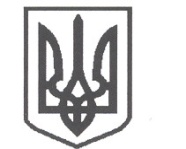 УКРАЇНАСРІБНЯНСЬКА СЕЛИЩНА РАДАВИКОНАВЧИЙ КОМІТЕТРІШЕННЯ28 жовтня 2022 року     					              	      		№ 151   смт СрібнеПро внесення змін до рішення виконавчого комітету від 18.06.2021 № 154 «Про створення комісії з питань найменування (перейменування) об'єктів топоніміки в населених пунктах Срібнянської селищної ради»Керуючись п.6 ст. 59 Закону України «Про місцеве самоврядування в Україні»,  в зв’язку з кадровими змінами, що відбулись у Срібнянській селищній раді, виконавчий комітет селищної ради вирішив:1. Викласти додаток 1 до рішення виконавчого комітету від 18.06.2021  №154  «Про створення комісії з питань найменування (перейменування) об’єктів топоніміки в населених пунктах Срібнянської селищної ради» в новій редакції (додається). 2. Контроль за виконанням цього рішення покласти на голову комісії з питань найменування (перейменування) об’єктів топоніміки в населених пунктах Срібнянської селищної ради. Селищний голова	Олена ПАНЧЕНКО		Додаток 	до рішення виконавчого комітету	Срібнянської селищної ради	28 жовтня 2022 № 151Склад комісії з питань найменування (перейменування) об'єктів топоніміки в населених пунктах Срібнянської селищної радиІрина ГЛЮЗО	керуючий справами (секретар) виконавчого комітету, голова комісії;Олексій КАЛІНІЧЕНКО	головний спеціаліст юридичного відділу, секретар комісії;Члени комісії:Леся АНДРІЙЧЕНКО	спеціаліст І категорії загального відділу;Ігор БРИНЗА	староста Карпилівського старостинського округу;Віктор ДАНИЛЕНКО	начальник організаційного відділу;Микола ЖЕЛІБА	староста Подільського старостинського округу;Лариса ІВЧЕНКО	староста Васьковецького старостинського округу;Ніна ЛИХОГРУД	спеціаліст І категорії загального відділу;Наталія ЛОГВІНЕНКО	спеціаліст І категорії загального відділу;Ніна ЛУК'ЯНОВА 	начальник загального відділу;Наталія НЕМЦЕВА	староста Сокиринського старостинського округу;Юрій ОСТАПЕНКО	староста Харитонівського старостинського округу;Людмила РОМАЗАН	спеціаліст І категорії загального відділу;Оксана СОПУН	спеціаліст І категорії загального відділу;Сергій ТАРАН	начальник відділу земельних відносин;Світлана ШУЛЬЖЕНКО	спеціаліст І категорії загального відділу;За посадою 					завідувач сектору містобудування, архітектури, житлово-комунального господарства та будівництва – головний архітектор.Селищний голова	Олена ПАНЧЕНКО